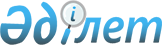 Об утрате силы решения акима Каргалинского района от 03 января 2016 года № 1Решение акима Каргалинского района Актюбинской области от 22 января 2016 года № 3      В соответствии со статьей 21-1 Закона Республики Казахстан от 24 марта 1998 года "О нормативных правовых актах", со статьями 33, 37 Закона Республики Казахстан от 23 января 2001 года "О местном государственном управлении и самоуправлении в Республике Казахстан", аким Каргалинского района РЕШИЛ:

      1. Утратить силу решения акима Каргалинского района от 03 января 2016 года № 1 "Об объявлении чрезвычайной ситуации природного характера" (зарегистрированное в реестре государственной регистрации нормативных правовых актов за № 4664, официально опубликованное в районной газете "Қарғалы" 14 января 2016 года за № 2-3 (4871-4872) и ИПС "Адилет" 15 января 2016 года).

      2. Контроль за исполнением настоящего решения возложить на исполняющего обязанности руководителя аппарата акима района Қ.Ізтілеу.


					© 2012. РГП на ПХВ «Институт законодательства и правовой информации Республики Казахстан» Министерства юстиции Республики Казахстан
				
      Аким Каргалинского района

Р.Сыдыков
